BSM AY 2016-2017 AssessmentPhase 1: Assessment PlanLearning Outcome assessed: Learning Outcome: 05) 
Students will create, analyze, and integrate relevant quantitative and qualitative information to develop and evaluate management decisions.Assessment Method: Semester Project used as the assignment (assignment and rubric attached)Targeted performance, based on rubrics: 80% of students meet or exceed expectationsEvaluation Process:Rubric:  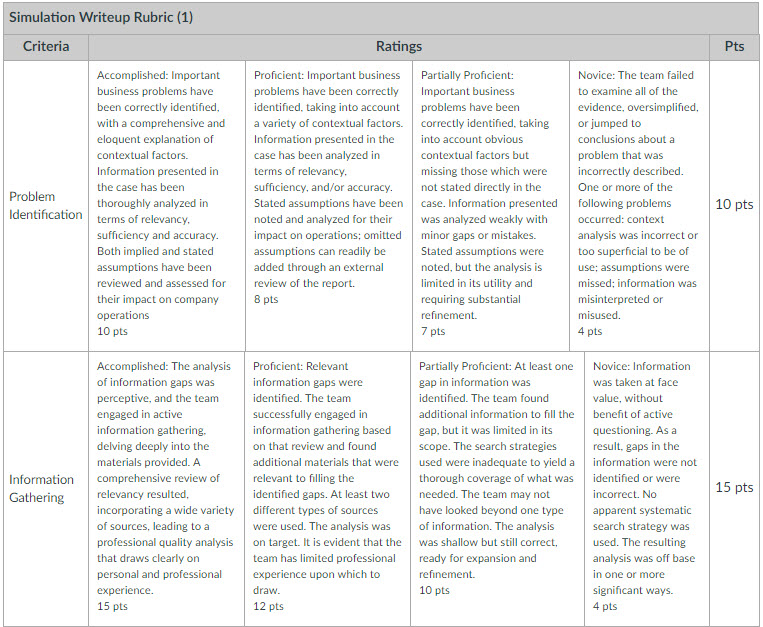 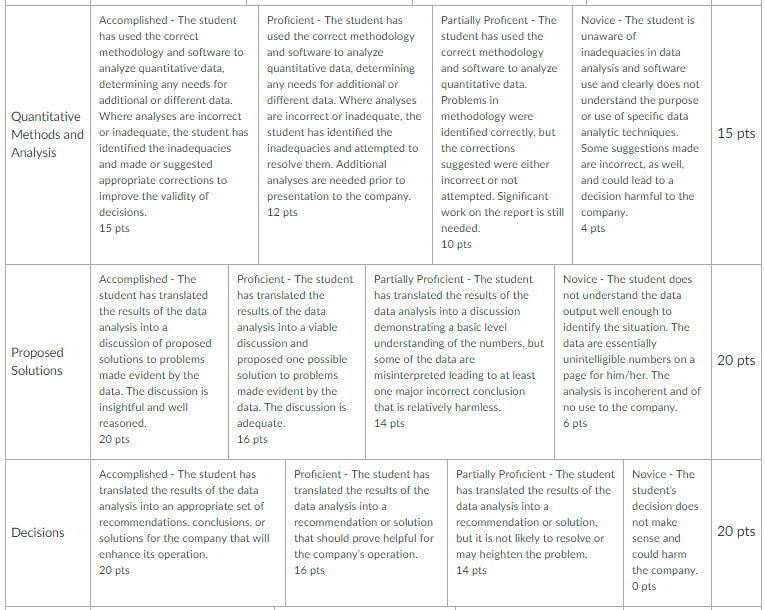 Course where learning outcome was assessed:BSM 303-57 – Systems & TechnologyEvaluator(s): Steve MorrisPhase 2: Results Assessment and Planned Action
Results:Eight of 13 students (61.5%) achieved the 80% and above level of achievement in the assignment.Suggested Action:The assignment could better align with the LO. The next time the course is taught, another (or slightly modified) assignment should be used.Phase 3: Closing the LoopIn the year that the assessment is made, this is good place to describe how the suggested actions might be evaluated in a future assessment cycle. When that cycle is complete, the results can be added to this document to finalize the report.CriteriumPoints12345678910111213Problem ID1098772871033578Information Gathering15101413134131113133121310Quant Methods & Analysis157912124131213134131210Proposed Solutions201818171710171618187171716Decisions20171717171017161817717171676.3%82.5%82.5%82.5%37.5%85.0%77.5%90.0%80.0%30.0%80.0%82.5%75.0%